Общински съвет Николаево, област Стара Загора, гр. Николаево 6190, ул. „Г. Бенковски“ № 9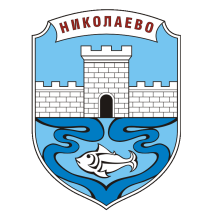 Телефон 04330 / 20-72, e-mail: obsavet@nikolaevo.netВх. № 05-00-4109.02.2024 г.ДО ОБЩИНСКИ СЪВЕТНИКОЛАЕВОДОКЛАДНА ЗАПИСКАОТ НИКОЛАЙ КЪНЕВ - ПРЕДСЕДАТЕЛ НА Об С - НИКОЛАЕВООтносно: Промяна в състава на постоянна комисия по бюджет, финанси, икономика, инвестиционна политика, контрол върху издадените актове от кмета и актове при възлагане на обществени поръчки и състава на постоянна комисия по образование, наука, култура, здравеопазване, вероизповедания, социална политика и интеграция, работа с подрастващите, туризъм и спортУважаеми дами и господа общински съветници,	С Решение № 4/20.11.2023 г., Общински съвет Николаево създаде постоянни комисии, като определи тяхната численост и състав. До Общински съвет Николаево е постъпило Решение № 108 / 05.02.2024 г. на ОИК Николаево, която прекратява правомощията на лицето Милен Михов Попов съгласно чл. 30, ал.4, т.4 и ал. 7 от ЗМСМА. Също така обявява за избран за общински съветник – Борис Иванов Колев, следващ в листата на местна коалиция: „БСП за България“, ПП „Възраждане“, ПП „Има такъв народ“, ПП „Партия на Зелените“ кандидат.	Във връзка с гореизложеното предлагам Общински съвет Николаево, да вземе следнотоРЕШЕНИЕ	На основание чл. 21, ал. 1, т. 1 от ЗМСМА и чл. 41, чл.42, ал. 2 от Правилника за организацията и дейността на Общински съвет Николаево, неговите комисии и взаимодействието му с общинска администрация, Общински съвет Николаево извършва промени в състава и ръководствата на постоянните комисии:Избор на Председател на комисия по бюджет, финанси, икономика, инвестиционна политика, контрол върху издадените актове от кмета и актове при възлагане на обществени поръчки.Председател:………………..2. Избор на член в комисия по образование, наука, култура, здравеопазване, вероизповедания, социална политика и интеграция, работа с подрастващите, туризъм и спорт.Член:…………………….С уважение,НИКОЛАЙ КЪНЕВПредседател Об С НиколаевоСъгласувано с юрист: Стефан Анков